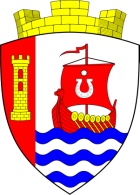 Муниципальное образованиеСвердловское городское поселениеВсеволожского муниципального районаЛенинградской областиАДМИНИСТРАЦИЯПОСТАНОВЛЕНИЕ«  21  »   10   .                                                                                № 358г.п.им. СвердловаВ соответствии с решением совета депутатов МО «Свердловское городское поселение» от 05.12.2013 № 63 «Об утверждении порядка оказания единовременной материальной помощи гражданам, оказавшимся в трудной жизненной ситуации» администрация МО «Свердловское городское поселение» постановляет:1. Утвердить состав комиссии по оказанию единовременной материальной помощи гражданам РФ, оказавшимся в трудной жизненной ситуации и зарегистрированным на территории муниципального образования «Свердловское городское поселение»  Всеволожского муниципального района Ленинградской области согласно приложению к настоящему постановлению.2. Ведущему специалисту Сенко О.Б. ознакомить членов комиссии с настоящим постановлением.3. Признать утратившим силу постановление администрации МО «Свердловское городское поселение» от 04.12.2013 г. № 412. 4.  Настоящее постановление подлежит официальному опубликованию в газете «Всеволожские вести» приложение «Невский берег» и на официальном сайте муниципального образования в сети Интернет.5. Настоящее постановление вступает в силу со дня его принятия.6. Контроль за исполнением  настоящего постановления возложить на заместителя главы администрации МО «Свердловское городское поселение» по экономике и общим вопросам Желудкова В. И.И.о. главы администрации                                                  А.С. КолесниковаПриложениек постановлению администрацииМО «Свердловское городское поселение»от «  21  »  10  . № 358Состав комиссии по оказанию единовременной материальной помощи гражданам РФ, оказавшимся в трудной жизненной ситуации и зарегистрированным на территории муниципального образования «Свердловское городское поселение»  Всеволожского муниципального района Ленинградской области1. Председатель комиссии: Колесникова А.С. - заместитель главы администрации по ЖКХ, ГО и ЧС;2. Заместитель председателя комиссии:Сарычев А.А. - главный специалист-юрист;3. Секретарь комиссии: Сенко О.Б. - ведущий специалист;4. Члены комиссии:Морозова Е.М. - главный специалист по ЖКХ;Матвеева Л.М. - представитель Всеволожской районной организации ветеранов (пенсионеров) войны, труда, вооруженных сил и правоохранительных органов на территории МО «Свердловское городское поселение» (по согласованию);Кузнецова М.М. - депутат совета депутатов МО «Свердловское городское поселение» (по согласованию);Полетаева Н.А. - депутат совета депутатов МО «Свердловское городское поселение» (по согласованию). Об утверждении состава комиссии по оказанию единовременной материальной помощи гражданам РФ, оказавшимся в трудной жизненной ситуации и зарегистрированным на территории муниципального образования «Свердловское городское поселение»  Всеволожского муниципального района Ленинградской области